	Page 1 of 1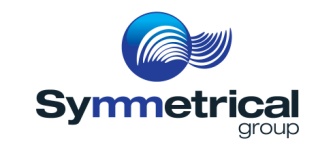 SCAFFOLD INSPECTION REPORT					Form: F-S-18SCAFFOLD IS TO BE SIGNED OFF BY ORIGINAL INSPECTOR IF BUILT TO REQUIREMENTS / OR WHEN ACTION ITEMS HAVE BEEN COMPLETED. SIGNED:______________________________    DATE:___________________________INSPECTION DATEINSPECTION DATEINSPECTED BYSCAFFOLD REF. NOSCAFFOLD REF. NOLOCATIONERECTED BYFINDINGSOK   =  ACCEPTABLE         X  =  UNACCEPTABLEOK   =  ACCEPTABLE         X  =  UNACCEPTABLEOK   =  ACCEPTABLE         X  =  UNACCEPTABLEOK   =  ACCEPTABLE         X  =  UNACCEPTABLEOK   =  ACCEPTABLE         X  =  UNACCEPTABLEFindingsOKXCommentsAction ByComp. DateBASESTANDARDSLEDGER/BRIDLESTRANSOMS/PUTLOGSBOARDINGTIESGUARDRAILSTOEBOARDSBRACINGACCESS/LADDERSCOUPLERSFANSHOIST TOWERSSPECIALSLOADINGOTHERSOUT OF DATE